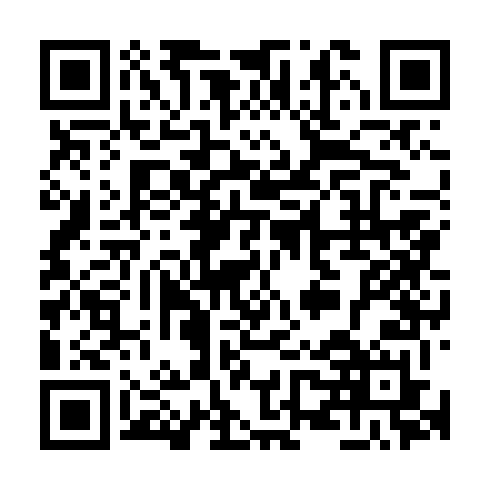 Ramadan times for Kolonia Krasna Wies, PolandMon 11 Mar 2024 - Wed 10 Apr 2024High Latitude Method: Angle Based RulePrayer Calculation Method: Muslim World LeagueAsar Calculation Method: HanafiPrayer times provided by https://www.salahtimes.comDateDayFajrSuhurSunriseDhuhrAsrIftarMaghribIsha11Mon3:563:565:5011:373:285:255:257:1312Tue3:533:535:4811:373:305:275:277:1513Wed3:513:515:4611:373:315:295:297:1714Thu3:483:485:4311:363:335:315:317:1915Fri3:453:455:4111:363:345:325:327:2116Sat3:433:435:3911:363:365:345:347:2317Sun3:403:405:3611:363:375:365:367:2518Mon3:383:385:3411:353:395:385:387:2719Tue3:353:355:3211:353:405:405:407:2920Wed3:323:325:2911:353:415:415:417:3121Thu3:303:305:2711:343:435:435:437:3322Fri3:273:275:2411:343:445:455:457:3523Sat3:243:245:2211:343:465:475:477:3824Sun3:213:215:2011:343:475:485:487:4025Mon3:183:185:1711:333:485:505:507:4226Tue3:163:165:1511:333:505:525:527:4427Wed3:133:135:1311:333:515:545:547:4628Thu3:103:105:1011:323:525:555:557:4829Fri3:073:075:0811:323:545:575:577:5130Sat3:043:045:0611:323:555:595:597:5331Sun4:014:016:0312:314:567:017:018:551Mon3:583:586:0112:314:587:037:038:582Tue3:553:555:5812:314:597:047:049:003Wed3:523:525:5612:315:007:067:069:024Thu3:493:495:5412:305:027:087:089:055Fri3:463:465:5112:305:037:107:109:076Sat3:433:435:4912:305:047:117:119:097Sun3:403:405:4712:295:057:137:139:128Mon3:373:375:4412:295:077:157:159:149Tue3:343:345:4212:295:087:177:179:1710Wed3:313:315:4012:295:097:187:189:19